KENYA METHODIST UNIVERSITYEND OF 3RD TRIMESTER 2017 (FT) EXAMINATIONSSCHOOL		:	BUSINESS AND ECONOMICS DEPARTMENT	:	ACCOUNTING FINANCE AND INVESTMENTS UNIT CODE		: 	ACCT 219UNIT	TITLE	:	COST ACCOUNTINGTIME			: 	2 HOURSINSTRUCTIONS: Answer Question ONE and TWO other Questions Question One									(30 Marks)In the context of budgetary control explain the main functions and importance of a cash budget.						(10 Marks)You are in charge of making forecasts and preparing budgets.  You have been supplied with cost and revenue forecasts and details of payment as follows.January	February		MarchShs		Shs			ShsDirect Materials (Purchase)	112,000	100,000		135,000Wages				90,000	80,000		100,000Overhead Production		34,000	32,000		40,000Administration			22,000	20,000		27,000Selling & Distribution		13,000	11,000		18,000Sales					360,000	350,000		440,0002. Forecast of revenue and costs for the quarter ending 30th June 2001						April		May		June							Sh.		Sh.		Sh.Direct Materials (Purchases)		90,000	67,000	79,000Wages					72,000	54,000	63,000Overheads*Production					45,000	36,000	40,000*Administration				22,000	25,000	40,000*Selling & Distribution			13,000	11,000	16,000Sales						350,000	360,000	360,000Cash balance on 1st April 2001					90,0003. Other details;Period of credit allowed by suppliers averages two months.Debenture to the value of shs 125,000 are being issued in May 2001 and the amount is expected to be received during the month.A new machine is being installed at the end of March 2001 at a cost of shs 150,000 and payment is promised in early May 2001.Sales commission of 3% is payable within one month of sales.A dividend of sh. 100,000 is to be paid in June 2001.There is a delay of one month in the payment of overheads.  There is also a delay in payment of wages averaging a quarter of a month.Twenty percent of the debtors pay cash, receiving a cash discount of 4% and 70% of debtors pay within one month and receive a cash discount of 2½ %.  The other debtors pay within two months.Required:A cash budget on a monthly basis from the 2nd quarter of the year 2001.												(20 Marks)Question Two									(20 Marks)Kanga Ltd has three production departments and two service departments.  The following is their budgeted factory overheads for the year ended 30th September 2000.						Shs			ShsProduction Departments					A	240,000							B	180,000					C	220,000		640,000									770,000The service department costs are to be re-apportioned as per the following percentages.	A		B		C		X		YX	20		30		35		-		15Y	30		20		30		10Required:Re-apportion the service department costs to the production departments using the simultaneous equation method.						
Question Three									(20 Marks)A company manufactures two products A and B by making use of two types of materials viz X and Y.  Product A requires 10 units of X and 3 units of Y.  Product B requires 5 Units of X and 2 units of Y.  The price of X is Kshs 2.00 per unit and Y shs. 3.00 per unit.  The sales manager has estimated the sales of Product A to be 5,000 units and that of product B 10,000 unit.  The estimated opening stock of materials and for the budget period is 2,500 units and that of Y is 3,000 units.  The desired closing stock of material x is 5,000 units and that of Y is 4,000 units.Required:Prepare the material usage budget and material purchase budget for the year ending 31 December 2003.							  (12 Marks)Distinguish between cost accounting and management accounting. (4 Marks)Mention FOUR methods used in absorption of factory overheads.    (4 Marks)Question Four									(20 Marks)Explain the meaning of the following terms:Cost object									(1 Mark)Cost centre									(2 Marks)Cost Unit									(1 Mark)Perpetual Inventory System						(1 Mark)Activity based costing							(1 Mark)For the SIX months ending December 31st 2011, an importer of K-W pins had the following transactions.  Opening stock 100 units valued at shs 3,900.Month		Particulars		Quantity		Price/UnitMay			Purchases		100			41June			Purchases		200			50	July			Sales			250			64August		Purchases		400			51	September		Sales			350			70October		Sales			100			74Required:Using weighted Average and FIFO.  Show the stores ledger, including the closing balance values.	(12 Marks)Calculate the gross profit under each of the THREE valuation methods.											(6 Marks)Explain FOUR methods that a company can use to allocate service department costs to production departments.				(4 Marks)Discuss THREE methods that can be used to calculate labour turnover.	(3 Marks)Question Five									(20 Marks)Briefly distinguish between the following terminologies used in cost accounting clearly stating the importance of the distinction for decision making purposes.Controllable costs and non-controllable cost.			(4 Marks)Fixed costs and marginal costs					(4 Marks)Discretionary costs and periodic costs.				(4 Marks)Cost tracing and cost accumulation					(4 Marks)Sunk costs and standard (Planned costs)				(4 Marks)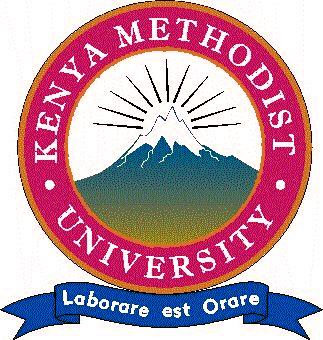 